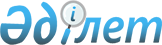 Шымкент қалалық мәслихатының 2012 жылғы 28 наурыздағы № 4/33-5c "Шымкент қаласы бойынша аз қамтамасыз етілген отбасыларға (азаматтарға) тұрғын үй көмегін көрсетудің мөлшері мен тәртібін бекіту туралы" шешіміне өзгеріс енгізу туралы
					
			Күшін жойған
			
			
		
					Оңтүстік Қазақстан облысы Шымкент қалалық мәслихатының 2014 жылғы 20 наурыздағы № 33/217-5с шешімі. Оңтүстік Қазақстан облысының Әділет департаментінде 2014 жылғы 21 сәуірде № 2613 болып тіркелді. Күші жойылды - Оңтүстiк Қазақстан облысы Шымкент қалалық мәслихатының 2017 жылғы 31 наурыздағы № 15/132-6с шешiмiмен      Ескерту. Күшi жойылды - Оңтүстiк Қазақстан облысы Шымкент қалалық мәслихатының 31.03.2017 № 15/132-6с шешімімен (алғашқы ресми жарияланған күнінен кейін күнтізбелік он күн өткен соң қолданысқа енгізіледі).

      РҚАО-ның ескертпесі.

      Құжаттың мәтінінде түпнұсқаның пунктуациясы мен орфографиясы сақталған.

      "Қазақстан Республикасындағы жергілікті мемлекеттік басқару және өзін-өзі басқару туралы" Қазақстан Республикасының 2001 жылғы 23 қаңтардағы Заңынын 6-бабының 1-тармағының 15) тармақшасына, "Қазақстан Республикасы Үкіметінің "Тұрғын үй көмегін көрсету ережесін бекіту туралы" 2009 жылғы 30 желтоқсандағы № 2314 және "Мемлекеттік тұрғын үй қорынан тұрғын үйге немесе жеке тұрғын үй қорынан жергілікті атқарушы орган жалдаған тұрғын үйге мұқтаж Қазақстан Республикасының азаматтарын есепке қою қағидаларын бекіту туралы" 2012 жылғы 26 маусымдағы № 856 қаулыларына өзгерістер енгізу туралы" Қазақстан Республикасы Үкіметінің 2013 жылғы 3 желтоқсандағы № 1303 қаулысына сәйкес, қалалық мәслихат ШЕШІМ ҚАБЫЛДАДЫ:

      1. Шымкент қалалық мәслихаттың 2012 жылғы 28 наурыздағы № 4/33-5c "Шымкент қаласы бойынша аз қамтамасыз етілген отбасыларға (азаматтарға) тұрғын үй көмегін көрсетудің мөлшері мен тәртібін бекіту туралы" (Нормативтік құқықтық актілерді мемлекеттік тіркеу тізілімінде № 14-1-160 тіркелген, 2012 жылғы 11 мамырда "Шымкент келбеті" газетінде жарияланған) шешіміне келесі өзгерістер енгізілсін:

      көрсетілген шешімімен бекітілген Шымкент қаласы бойынша аз қамтамасыз етілген отбасыларға (азаматтарға) тұрғын үй көмегін көрсетудің мөлшері мен тәртібінде:

      5 тармағының 3) тармақшасына келесі редакцияда жазылсын:

      "3) азаматтарды тіркеу кітабының көшірмесі не мекенжай анықтамасы;";

      7 тармағы келесі редакцияда жазылсын:

      "7. Уәкiлеттi орган тұрғын үй көмегiн тағайындау үшiн қажет құжаттарды берген күннен бастап күнтiзбелiк он күн iшiнде, тұрғын үй көмегiн тағайындау немесе тағайындаудан бас тарту жөнiнде шешiм қабылдап, өтініш берушіні хабардар етеді."

      2. Осы шешім алғашқы ресми жарияланған күнінен кейiн күнтiзбелiк он күн өткен соң қолданысқа енгiзiледi.


					© 2012. Қазақстан Республикасы Әділет министрлігінің «Қазақстан Республикасының Заңнама және құқықтық ақпарат институты» ШЖҚ РМК
				
      Сессиясының төрағасы

Д.Үсенов

      Қалалық мәслихат хатшысы

Н.Бекназаров
